Klasa IV MATEMATYCZNA SZKOLNA LIGA ZADANIOWAZadanie 1Po łące chodziło 12 owiec, 20 kur i 3 krowy . Ile miały razem nóg, a ile głów?Zadanie 2 Wstaw w miejsce ? wszystkie pasujące cyfry, tak by poniższe stwierdzenie było prawdziwe. 12?46  > 12541Zadanie 3 Przestaw jeden patyczek tak, aby działanie było prawdziwe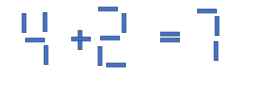 